       slope of the line = 2/3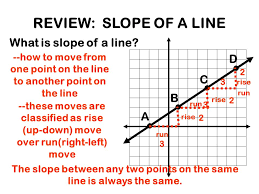 Slope: steepness of a line, unit rate, rate of change, rise/run (y/x)The steeper the line the greater the slope.To Compare Proportional RelationshipsFind the slope (rate) for each relationship to compare.							Tom 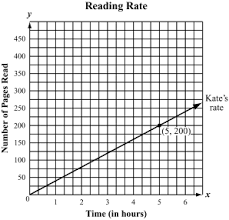 	200  ÷  5 = 40				                     150  ÷  5 = 30              Kate reads 40 pages/hour  				Tom reads 30 pages/hour	Kate is reads 10 more pages than Tom every hour.	 You can also find the changes of y    to find the slope.                                    changes of x                200 – 0        = 40                5-0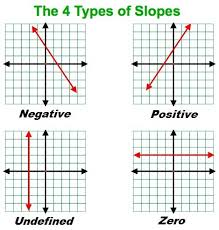 hourspages 2605150721012360